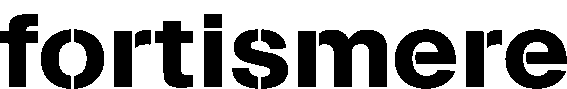 Check list for good practice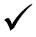 Drift activity (activity available as students come in)Starter activity (after drift ie beginning of lesson)Seating plan  Questioning ( Remember / Understand / Apply / Analyse / Evaluate / Create)Differentiated resources / tasksPeer assessment Peer grouping (groups fit for purpose)Feedback opportunitiesMini plenariesReferences to level / grade descriptorsRisk activity (or learning leap!)Further learning support (Glossaries / TA / Model answers / Success criteria…)Personalised Learning and Thinking SkillsICT use QTL Website 